     MIĘDZYSZKOLNY OŚRODEK SPORTOWY KRAKÓW-WSCHÓD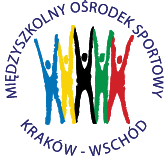 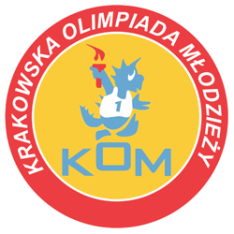 Adres: Centrum Rozwoju Com Com Zoneul. Ptaszyckiego 6 – P 09,  31 – 979 Krakówtel/fax: 12 685 58 25,   email:  biuro@kom.krakow.plwww.kom.krakow.plKraków, 20.01.2017r.KRAKOWSKA OLIMPIADA MŁODZIEŻY 2016/17 – GIMNAZJADANARCIARSTWO ALPEJSKIE /19.01.2017r./ - KLASYFIKACJA DZIEWCZĄTWyniki - DZIEWCZĘTA - NARTY - GIMNAZJADA  - Siepraw 19.01.2017Wyniki - DZIEWCZĘTA - NARTY - GIMNAZJADA  - Siepraw 19.01.2017Wyniki - DZIEWCZĘTA - NARTY - GIMNAZJADA  - Siepraw 19.01.2017Wyniki - DZIEWCZĘTA - NARTY - GIMNAZJADA  - Siepraw 19.01.2017Wyniki - DZIEWCZĘTA - NARTY - GIMNAZJADA  - Siepraw 19.01.2017MiejsceNazwisko i imięSzkołaRocznikCzas przejazdu1Rogoż BarbaraGM 21200122,8292Adamowska NataliaGM 2200122,9293Kapustka AnnaGM 35200223,7114Lichwa JoannaGM 2200223,7285Chromcewicz MagdalenaPGA 6200223,8126Kąkol AdriannaGM 16200123,9057Czaja NataliaPG 2200324,0848Śmietana MajaGM 21200324,1149Piasecka JuliaGM 2200224,70810Koszałka AnnaGM 1200124,73611Bujas AlicjaGM 52200325,00312Wilczyńska IgaDONA200125,08113Tarczyńska JuliaGM 19200125,22414Fortecka AnnaPGA 6200125,24015Wajs AleksandraŚw. Rodz.200225,24516Ziajko ZuzannaGM Kostka200325,61417Zarazka WiktoriaGM 22200325,87718Stelmach ZuzannaGM 1200226,09219Lach KamilaGM 20200126,32320Pioskowik AnnaGM 16200126,68721Drozd AleksandraGM 52200126,91722Trędowska AnnaG 53200226,95423Świątek MilenaGM 52200327,07124Niemczyk KatarzynaGM Sal200327,32525Ślaska JadwigaG 53200127,75126Rycerz JuliaSG 5200327,84027Dziedzic GabrielaGM Sal200327,91528Pawłowicz AnnaGM 4200328,32929Klich HannaGM 15200328,52630Boryczka AleksandraŚw. Rodz.200328,78231Kościelecka AnnaGM Kostka200228,93032Dziewońska MatyldaGM 16200229,19533Godyń JuliaPG 7200429,26034Franaszek WiktoriaGM 11200329,35435Grüning ChristianaPGA 6200129,39936Gurbiel MagdalenaGM 11200330,17937Janeczek MagdalenaG 5331,67038Toboła DominikaGM 20200331,71339Przeniesławska OlgaGortat200231,78240Kubic AleksandraGM 35200332,33141Żelazny ZuzannaGM 1200232,59542Michta JagodaSG 5200333,51843Paszko WiktoriaGM 7200333,73944Jeleń GabrielaGM 36200233,81545Rycaj NikolaGM 36200233,95846Lachowicz ZofiaGM 15200334,69247Gacek ZuzannaPG 7200136,20948Florek JustynaGM 20200337,90648Kupracz AleksandraGM 15200438,94149Kozłowska JuliaGM 7200339,24650Dul ZuzannaGM 36200241,12851Marek AgataSG 5200241,39552Adamczyk JuliaGM Kostka2002DSQ